Actividades SugeridasOBJETIVOS DE APRENDIZAJE OA_12-OA_25DESCRIPCIÓN DE LA ACTIVIDADComparar diversos ambientes naturales en Chile (desértico, altiplánico, costero, mediterráneo, andino, frío y lluvioso, patagónico y polar), considerando como criterios las oportunidades y dificultades que presentan y cómo estas han sido aprovechadas y superadas por las personas para vivir y desarrollarse.Evaluar posibles soluciones frente a un problema o proyecto y justificar su elección.PENSAMIENTO ESPACIAL. Usar herramientas geográficas para ubicar, caracterizar y relacionar elementos del espacio geográfico. (OA d) TRABAJO CON FUENTES. Contrastar información de fuentes históricas y extraer conclusiones. (OA g)Ambientes naturales de Chile: identificación y características2.A partir de fuentes entregadas por el docente, los estudiantes elaboran un cuadro en el que sintetizan información sobre los distintos aspectos que definen los diversos paisajes. Aplican esta información a los ambientes naturales de Chile, considerando: › latitud en la que se encuentra › principales rasgos del relieve › temperaturas › precipitaciones › humedad › vegetación característica Con esta información completan el siguiente cuadro de síntesis: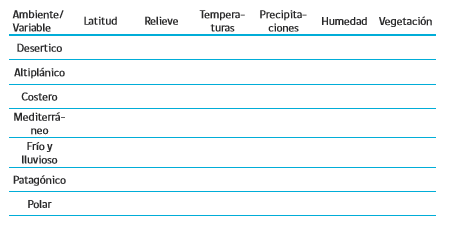 